HƯỚNG DẪN ÔN TẬP GIỮA KỲTIẾNG VIỆT 3 TIẾT 2Câu 2 (trang 69 sgk Tiếng Việt 3): Đặt câu hỏi cho các bộ phận câu in đậm dưới đây:a) Em là hội viên của câu lạc bộ thiếu nhi phường.b) Câu lạc bộ thiếu nhi là nơi chúng em vui chơi, rèn luyện và học tập.Đáp Án:a) Em là hội viên của câu lạc bộ thiếu nhi phường.Câu hỏi : Ai là hội viên của câu lạc bộ thiếu nhi phường ?b) Câu lạc bộ thiếu nhi là nơi chúng em vui chơi, rèn luyện và học tập.Câu hỏi : Câu lạc bộ thiếu nhi là gì ?Câu 3 (trang 69 sgk Tiếng Việt 3): Kể lại một câu chuyện đã học trong tám tuần đầu.Đáp Án:Các em đã học các truyện Cậu bé thông minh, Ai có lỗi, Chiếc áo len, Chú sẻ và bông hoa bằng lăng, Người mẹ, Người lính dũng cảm, Bài tập làm văn, Trận bóng dưới lòng đường, Lừa và ngựa, Các em nhỏ và cụ già.Tùy các em chọn một truyện để kể theo sự hướng dẫn của thầy giáo, cô giáo.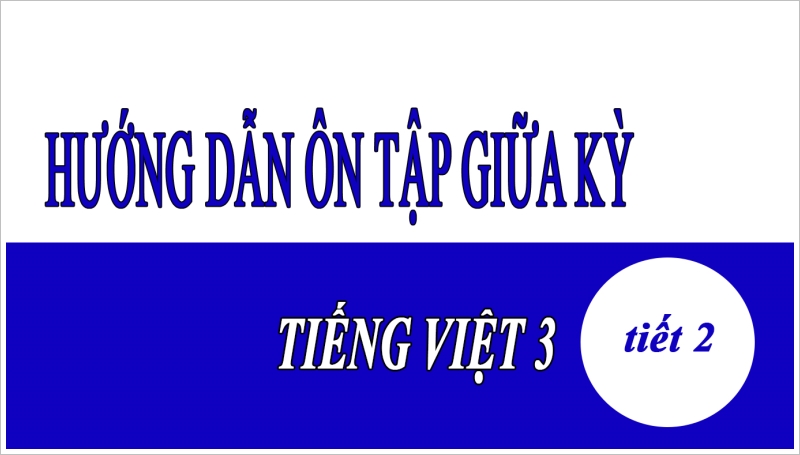 